РАЙОННАЯ КОМИССИЯ РАССМАТРИВАЕТ: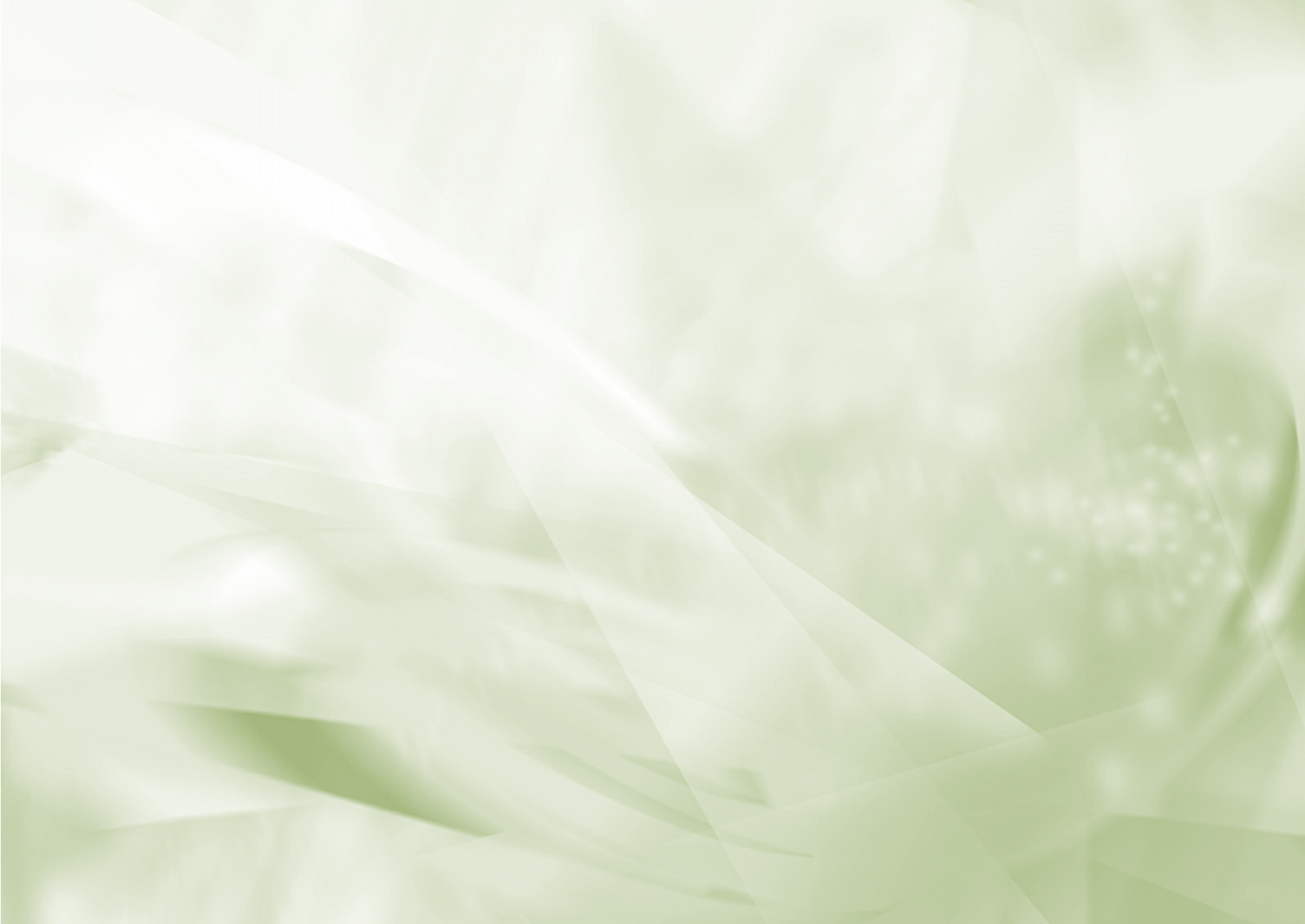 Представление органа управления образовательного учреждения о переводе обучающегося, достигшего возраста 15 лет, на иную форму обучения или в другое образовательное учреждение; об оставлении несовершеннолетним образовательного учреждения при достижении им возраста 15 лет, из образовательного учреждения;Представление работодателя о расторжении трудового договора с несовершеннолетним работником по инициативе работодателя (за исключением случаев ликвидации организации);Жалобы и заявления несовершеннолетних, их родителей, законных представителей и иных лиц, связанные с нарушением или ограничением прав и законных интересов несовершеннолетних и др.в отношении:Несовершеннолетнего, совершившего действие, за которое установлена административная ответственность;Несовершеннолетнего, совершившего общественно опасные деяния, предусмотренные Уголовным кодексом Российской Федерации до достижения возраста, с которого наступает уголовная ответственностьНесовершеннолетнего, совершившего антиобщественные действияРодителей, законных представителей несовершеннолетнего в случае неисполнения или ненадлежащего исполнения ими своих обязанностей по содержанию, воспитанию, обучению, защите прав и интересов несовершеннолетнегоДругих категорий лиц, предусмотренных федеральным законодательством, рассматривает материалы и дела, применяет меры воздействия в порядке, установленном федеральным законодательством и законодательством города Москвы.СПЕЦИАЛИСТАМИ КОМИССИИ ПО ДЕЛАМ НЕСОВЕРШЕННОЛЕТНИХИ ЗАЩИТЕ ИХ ПРАВРАЙОНА СТРОГИНО ПРОВОДЯТСЯКОНСУЛЬТАЦИИ ПО ВОПРОСАМ:Правовые консультации об административной ответственности несовершеннолетних и их родителей;Консультации по вопросам перевода или отчисления несовершеннолетних из образовательных учреждений;Если возникла проблема в образовательном учреждении, родители получат консультацию и координаты специалиста Центрального окружного управления образования, курирующего этот вопрос;Помощь во временном трудоустройстве подростков 14-18 лет через службу занятости населения;Направление на консультации к специалистам по различным вопросам: психологическая помощь, конфликтные ситуации в семье;Психотерапевтическая помощь, консультации детского нарколога и многое другое.Семьям и подросткам, состоящим на учете в Комиссии по делам несовершеннолетних и защите их прав района Мещанский, специалисты Комиссии в дни школьных каникул предложат сеть спортивных и оздоровительных лагерей.Семьям, оказавшимся в трудной жизненной ситуации, будет оказана помощь и поддержка специалистами Центра социального обслуживания, к которым вас направят сотрудники комиссии.Консультация для подростков, желающих посещать Досуговые клубы по месту жительства.ДЕЯТЕЛЬНОСТЬ КОМИССИЙ ОСНОВЫВАЕТСЯ НА ПРИНЦИПАХ:Законности;Гуманного обращения с несовершеннолетними;Сохранения конфиденциальности информации.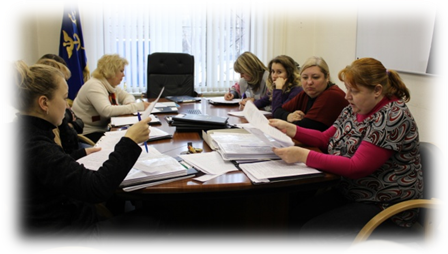 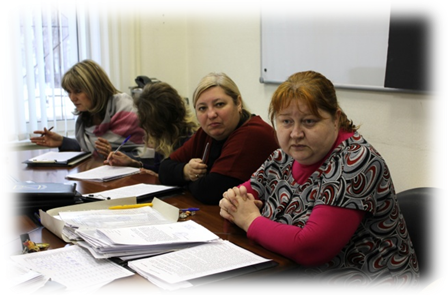 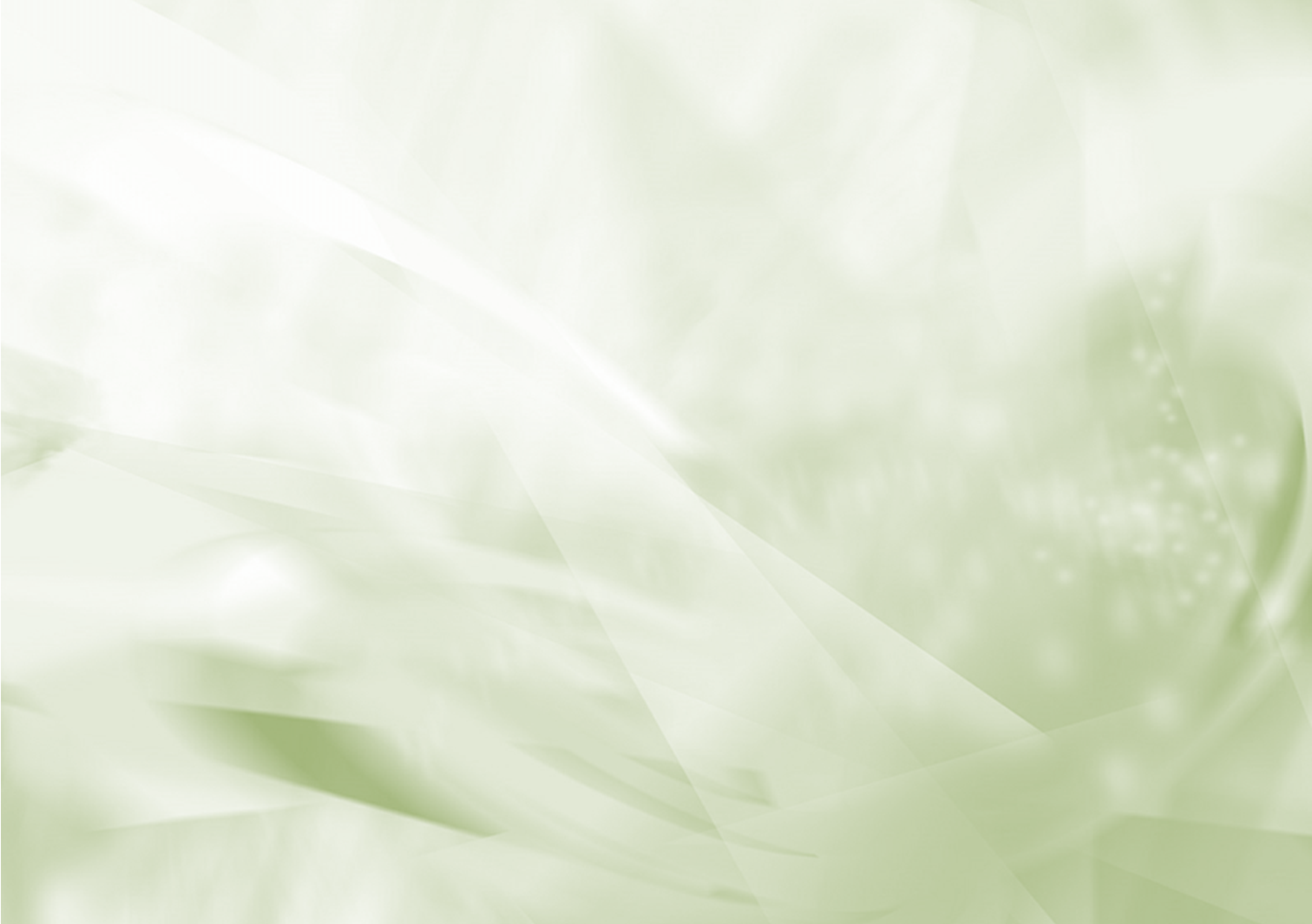 МУНИЦИПАЛИТЕТ ВНУТРИГОРОДСКОГО МУНИЦИПАЛЬНОГО ОБРАЗОВАНИЯ СТРОГИНОКОМИССИЯ ПО ДЕЛАМНЕСОВЕРШЕННОЛЕТНИХИ ЗАЩИТЕ ИХ ПРАВГ.Москва, ул. Маршала Катукова,д.19, к.1, комн.5(495) 758-02-98Председатель комиссииБАРИНОВ ИГОРЬ НИКОЛАЕВИЧОтветственный секретарь БОБНЕВА ЕЛЕНА ЮРЬЕВНАВедущий специалистЗАВИДОВА ЕВГЕНИЯ ЕВГЕНЬЕВНАУПРАВА РАЙОНА СТРОГИНОУл. Маршала Катукова, д.19, корп. 1750-67-78, 756-20-06ОВД ПО РАЙОНУ СТРОГИНОПОДРАЗДЕЛЕНИЕ ПО ДЕЛАМНЕСОВЕРШЕННОЛЕТНИХУл. Твардовского, д. 7756-64-76, 757-88-35, 757-99-41ОКРУЖНОЕ УПРАВЛЕНИЕ ОБРАЗОВАНИЯСЗАО г. МОСКВЫУл. Тухачевского, д. 43947-77-20УПРАВЛЕНИЕ СОЦИАЛЬНОЙ ЗАЩИТЫНАСЕЛЕНИЯРАЙОНА СТРОГИНО123592, Строгинский бульвар,д. 2, корп.2758-93-33, 757-62-29ЦЕНТР СОЦИАЛЬНОГО ОБСЛУЖИВАНИЯСтрогинский бульвар, д. 5750-05-37,756-89-24СТРОГИНСКОЕ ОТДЕЛЕНИЕ ДЕПАРТАМЕНТА ТРУДА И ЗАНЯТОСТИ НАСЕЛЕНИУл. Исаковского, д. 2,корп.3757-91-79, 756-94-99НАРКОЛОГИЧЕСКИЙ ДИСПАНСЕРНД №3Ул. Маршала Жукова, д.64, корп.2(499) 192-42-40, (499) 192-40-95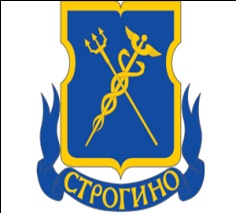 Муниципалитет внутригородскогоМуниципального образования СтрогиноВ городе МосквеКОМИССИЯПО ДЕЛАМНЕСОВЕРШЕННОЛЕТНИХИ ЗАЩИТЕ ИХ ПРАВ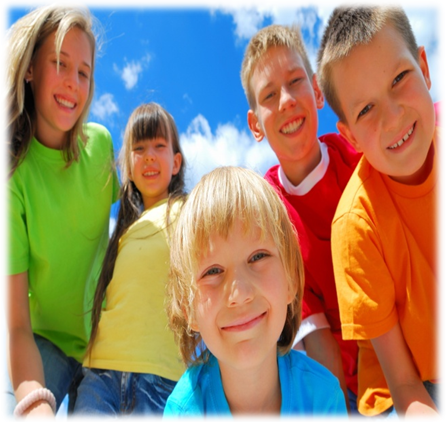 